REPUBLICA DE CABO VERDE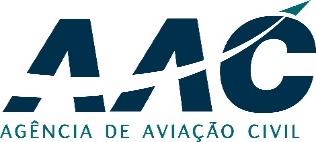 FORMULÁRIO DE PEDIDO DE OPERAÇÕES DE AERONAVE NÃO TRIPULADA APPLICATION FORM FOR UNMANNED AIRCRAFT ACTIVITIES_____________________________ 			__________________ Assinatura do Requerente 					DataSignature of Applicant 						DatePublicidadeNome:Name:Nome:Name:Tel.: E-mail:Designação (se aplicável): Designation (if applicable):Designação (se aplicável): Designation (if applicable):Nome e Endereço da Companhia (se aplicável): Company’s Name & Address (if applicable):Nome e Endereço da Companhia (se aplicável): Company’s Name & Address (if applicable):Objectivo: Purpose:Objectivo: Purpose:Data                                                                                                                   Hora:  :                                                                                                                                 Date                                                                                                                               TimeDe:                                       Até:                                                         From:                                                                     To:Data                                                                                                                   Hora:  :                                                                                                                                 Date                                                                                                                               TimeDe:                                       Até:                                                         From:                                                                     To:Nome do Piloto: Pilot Name: Nome do Piloto: Pilot Name: Local (é necessário, juntar em anexo, a planta de localização com indicação exata): Venue (a location plan indicating exact venue should be attached):Local (é necessário, juntar em anexo, a planta de localização com indicação exata): Venue (a location plan indicating exact venue should be attached):Altitude de Voo da Operações: Altitude of Flight Operations:Altitude de Voo da Operações: Altitude of Flight Operations:Modelo da Aeronave não Tripulada: Model of Unmanned Aircraft:Modelo da Aeronave não Tripulada: Model of Unmanned Aircraft: